Eolis 3D WirefreeMontering och funktion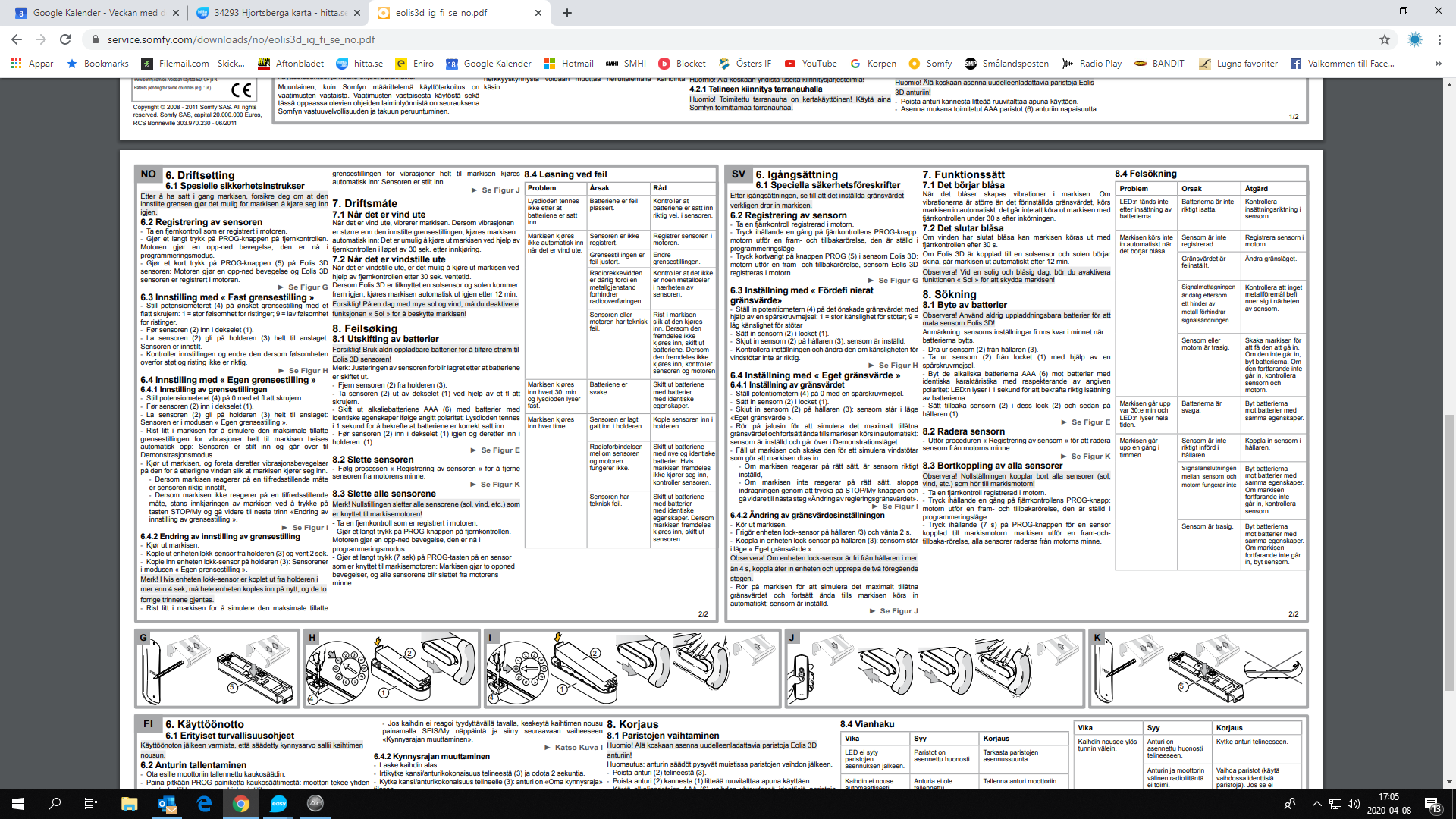 